Fiche de suivi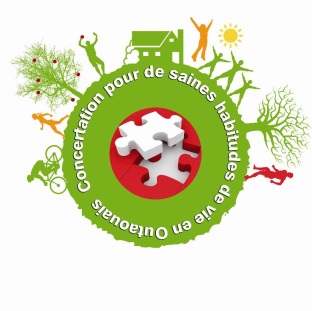 Comité : Petite enfance 0-5 ans            Date : Le 7 décembre 2017 DiscussionAction / Suivi à faireResponsableÉchéancierNouvelles des partenairesM. Chouinard-Boucher nous informe que Loisir sport Outaouais (LSO) procède à un appel de projets dans le cadre du financement Kino-Québec visant à soutenir la réalisation de nouveaux projets ou la bonification de projets existants, locaux et régionaux, favorisant directement la pratique d’activités physiques ou de plein air.S. Leclerc a communiqué avec la ressource du CEGEP qui participe au comité IMPACTe afin d’identifier une représentante qui pourrait joindre notre comité.  La demande a été bien reçue, le nom d’une personne nous sera communiqué sous peu.   J. Charlebois mentionne que Geneviève Paquette est la candidate retenue par le comité de sélection pour le rôle de soutien à l’organisation et à la mobilisation. Elle connaît bien le réseau de la petite enfance. Son entrée en fonction est prévue le 8 janvier.  Il est suggéré d’acheminer les informations en lien avec l’appel de projet de LSO aux SGÉE par le biais du Ministère de la famille.     J. Charlebois a prévu une rencontre avec G. Paquette le 15 décembre afin de discuter du plan d’action.Pour les détails administratifs, une rencontre avec la Table agroalimentaire de l’Outa-ouais (TAO) qui agit à titre de fiduciaire devra être planifiée.  J. Charlebois demande à S-A Morin (Ministère de la famille)  d’acheminer les informations en lien avec l’appel de projets aux SGÉE.  J. Charlebois organise une rencontre avec V. Philibert de la TAO.Aussitôt que possible.La date limite pour la réception des demandes est le 2 janvier 2018.Semaine du 8 janvier 2018Résultats du Sondage auprès des SGÉE et des organismes famille  Les résultats du sondage sont présentés et discutés. Parmi les faits saillants : Au total 100 répondants répartis dans les milieux ciblés45% des répondants connaissent et utilisent le cadre de référence Gazelle et Potiron Les trois quarts des répondants sont intéressés à participer à une activité d’appropriation du cadre de référence et à une session sur les environnements favorablesLes participants souhaitent davantage approfondir les orientations suivantes :Aménager un environnement stimulant, fonctionnel et sécuritaire à l’intérieur comme à l’intérieurUtiliser des stratégies éducatives favorables au développement de saines habitudes alimentaires, d’une image corporelle positive et d’une relation saine avec la nourriture Jouer dehors tous les jours et le plus souvent possibleOffrir au cours de la journée, plusieurs occasions de jouer activement  40% des répondants souhaitent être accompagnés pour réaliser des actions dans leur milieu.Les résultats seront diffusés   par le biais de l’Info-lettre TONUSDes présentations seront proposées à certains partenaires, dont les RLP  A-M DesRoches rédige et diffuse l’Info-lettre.J. Charlebois fait les liens pour les présentations. Décembre 2017Mars 2018 Suites à donner et prochaines étapesOffrir des sessions d’appropriation du cadre de référence Gazelle et Potiron en considérant une offre en soirée afin de rejoindre tous les milieux.Le jeu actif ressort comme une orientation prioritaire à développer davantage dans l’accompagnement. Offrir une activité permettant de développer les orientations qui touchent cette thématique.  S’assurer d’identifier des activités qui permettront aux SGÉE de le faire concrètement au cours d’une journée.Offrir des sessions de sensibilisation aux environnements favorables aux saines habitudes de vie.  Mobiliser davantage les responsables de services de garde en milieu familial qui se sont moins appropriés le cadre de référence. Recenser les ressources disponibles pour soutenir les milieux. Prévoir une rencontre avec les milieux afin d’échanger sur les résultats du sondage et les suites à donner.    Débuter la planification des actions identifiées par la rédaction d’un plan de travail. Discuter avec les ressources de la Direction de santé publique afin d’identifier leur contribution.  M-P. Boucher assure les liens avec les Bureaux coordonnateurs pour organiser une rencontre.  B. Fournier assure les liens avec la CCPEO.S. Leclerc discute avec la représentante des garderies privées subventionnées qui les représentent à IMPACTe Outaouais.G. Paquette, en collaboration avec J. Charlebois, prépare une ébauche de plan de travail à présenter à la prochaine rencontre du comité. Une rencontre de la Direction de santé publique est prévue le 14 décembre.  Hiver 2018Fin février 2018Prochaine rencontre du comité :Semaine du 19 ou du 26 février 2018Acheminer un Doodle afin de planifier date de la prochaineRencontre.J. Charlebois achemine un Doodle.Décembre 2017